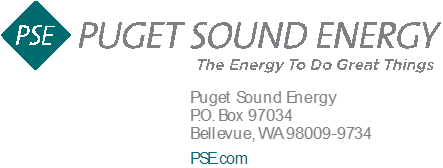 August 31, 2015VIA WEB PORTAL AND OVERNIGHT MAILMr. Steven V. King, Executive Director and Secretary Utilities and Transportation Commission RE:	2015 Qualifying Storm EventsDear Mr. King:Pursuant to the paragraph 246 of Final Order No. 6, Docket Nos. UE-040641 and UG-040640 et al., Puget Sound Energy, Inc. ("PSE") hereby provides notification, for the purpose of the Catastrophic Storm Loss Deferral Mechanism, that an event occurred on August 29, 2015.  This is the second qualifying storm event for 2015.The wind storm on August 29th has resulted in restoration costs to be accrued toward the $8 million deferral treatment threshold for the 2015 storm damage accounting.  PSE anticipates the restoration costs for this storm event will qualify as outlined in the above referenced proceeding.If you have any questions regarding the information in this filing, please contact Mei Cass at (425) 462-3800.  If you have any questions regarding this informational filing, please contact me at (425) 456-2110. Sincerely, Ken JohnsonDirector, State Regulatory Affairs